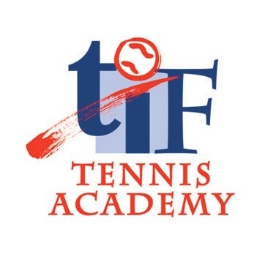 TIF Kapuzenjacken Damen und Herren			 _____________________________________________________________________________________________________Neu können die TIF Spielerinnen und Spieler folgende Kapuzenjacken mit Reissverschluss in folgenden Farben bestellen, je nach Wunsch mit Nickname auf dem Ärmel. Bitte Farbe ankreuzen und Grösse angeben und, falls gewünscht, Nickname für den Ärmel unten gut lesbar aufschreiben. Der Druck TIF Logo gross hinten und klein vorne ist im Preis inbegriffen.Kapuzenjacke mit Reissverschluss für Damen und Herren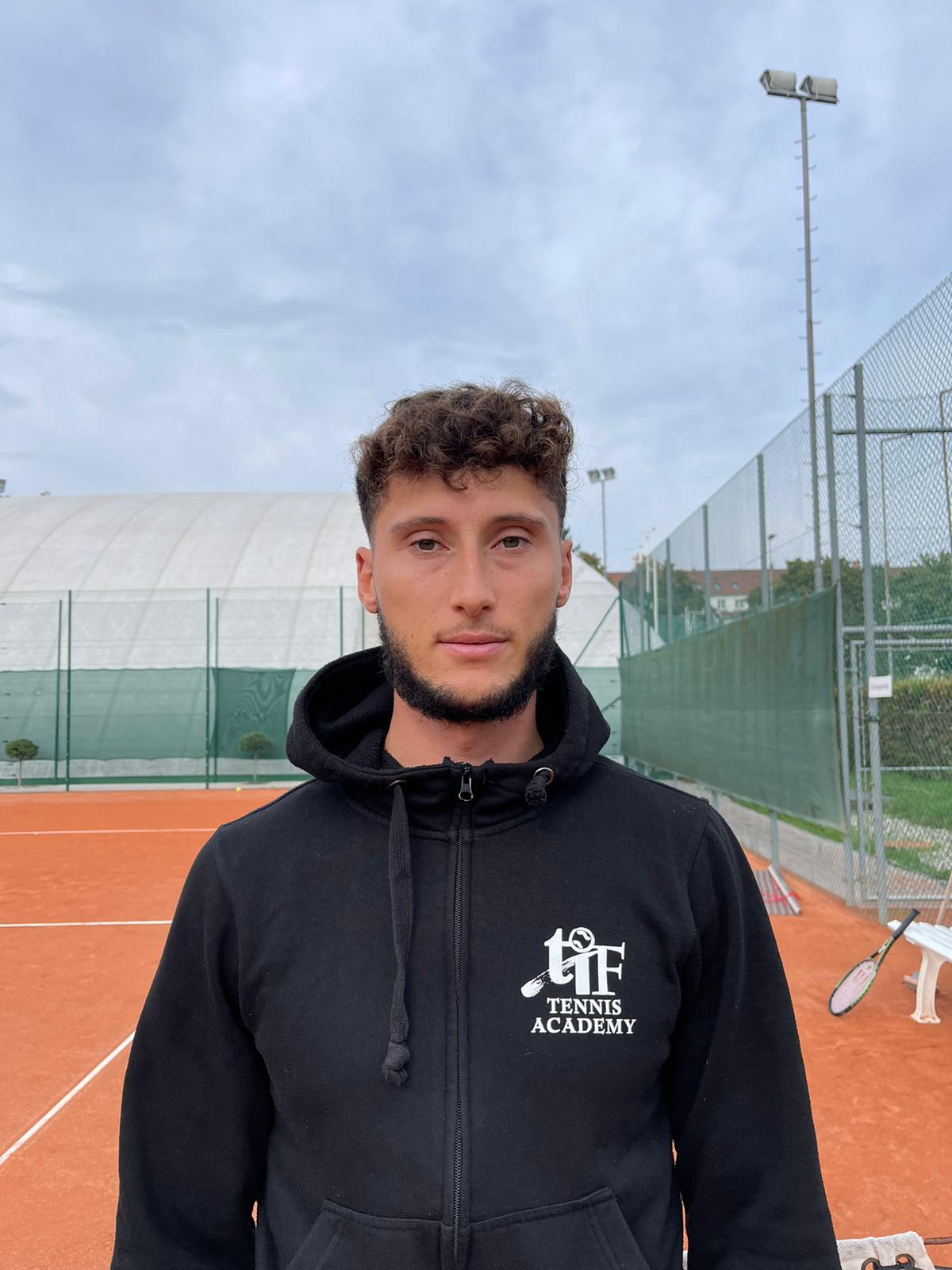 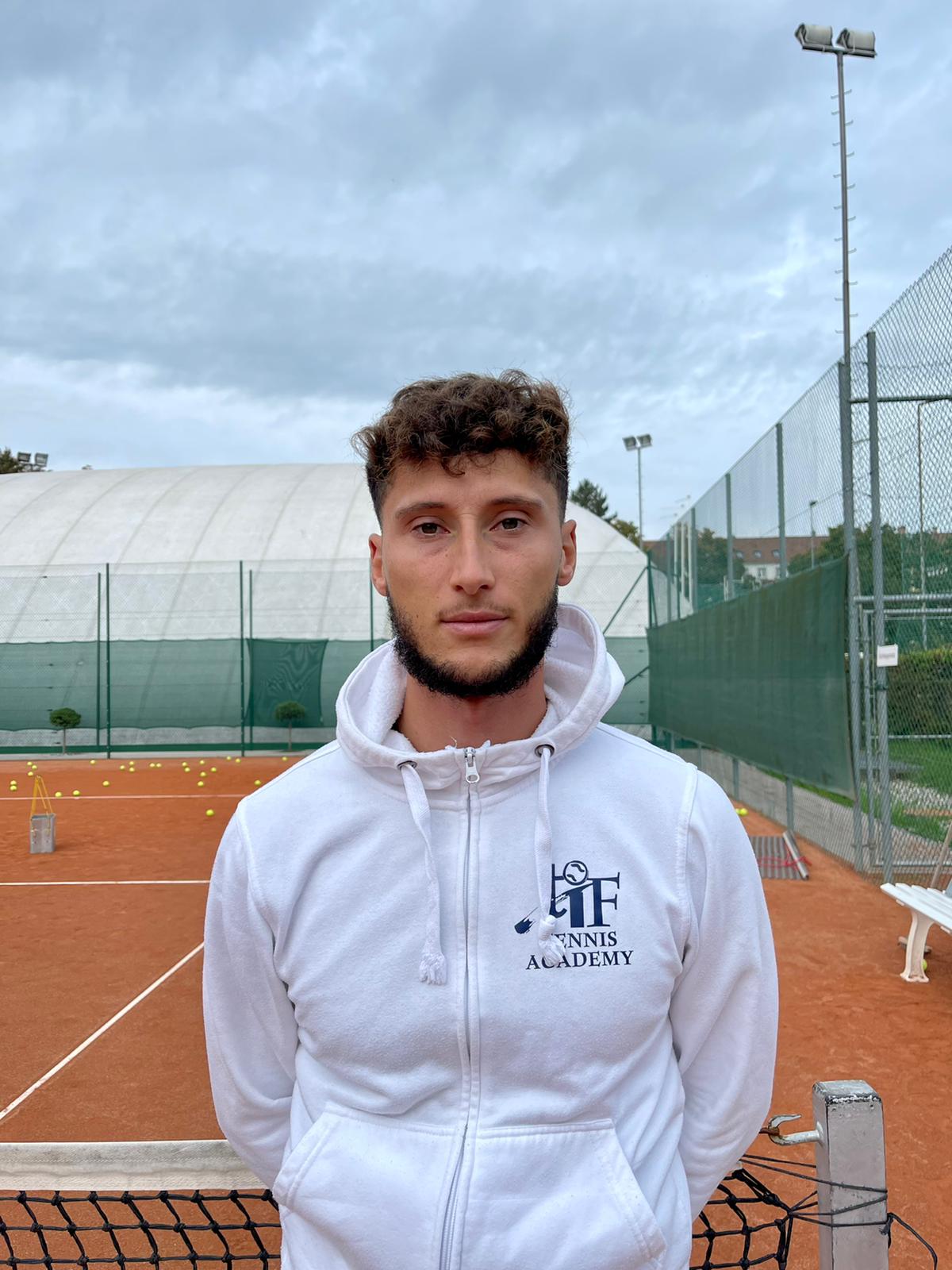 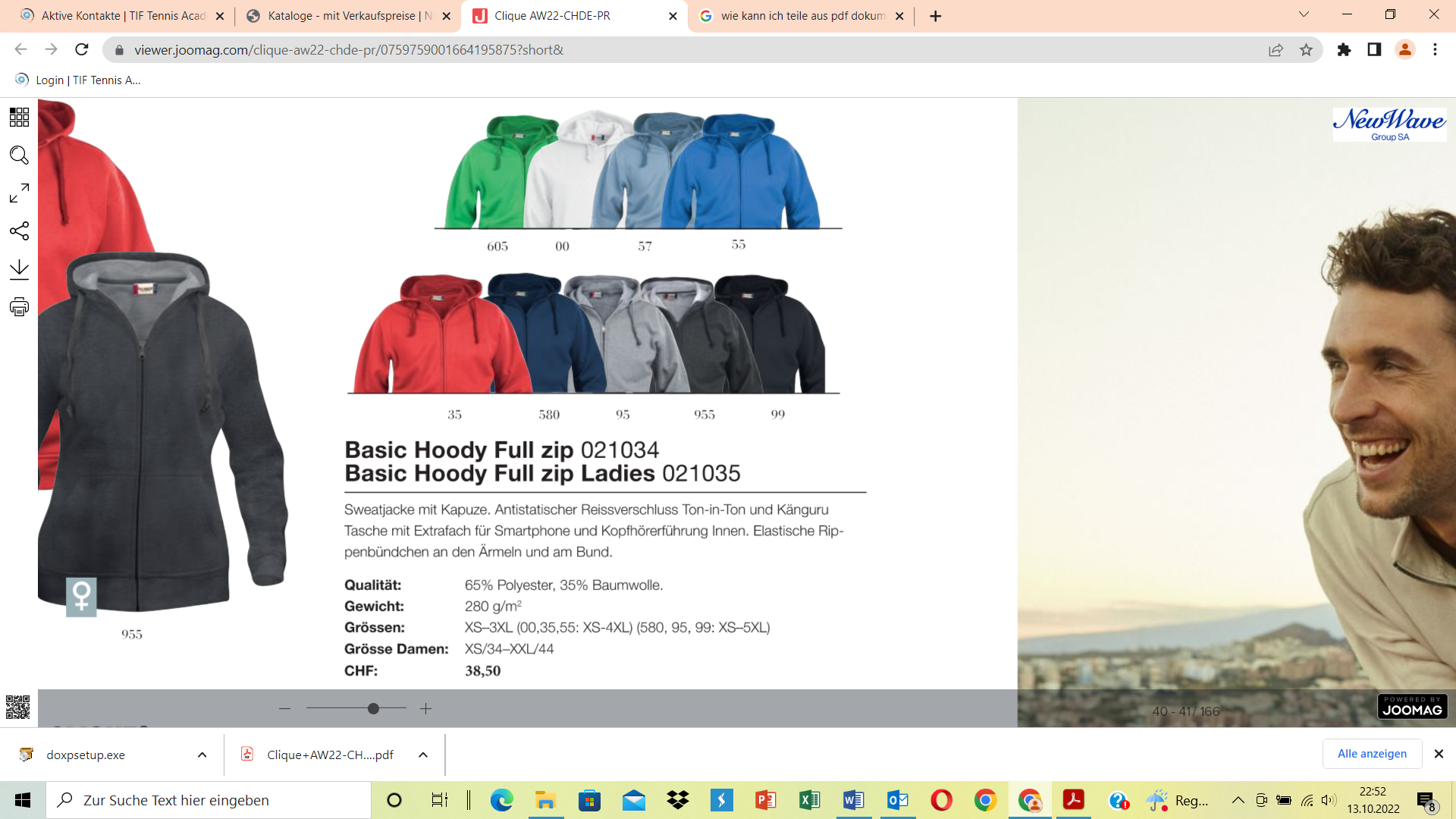 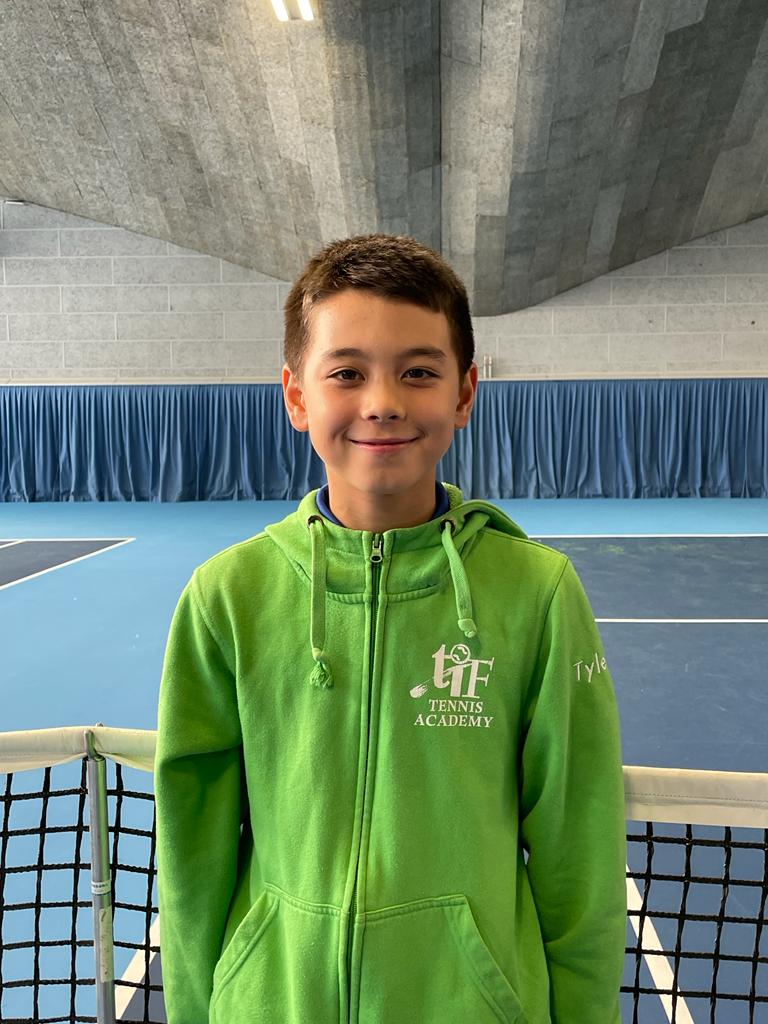 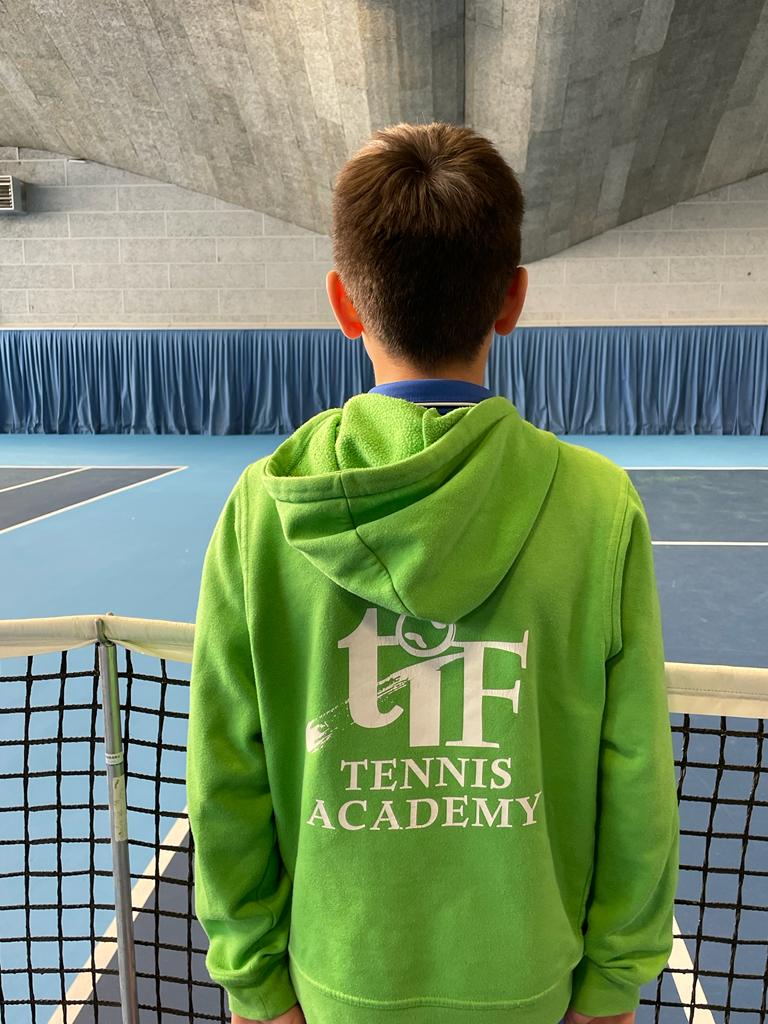 __________________________________________________________________________________________________Farbe Nr.	Reihe 1		 605	 00	 57	 55	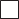 	Reihe 2		 35	 580	 95	 955	 99Grössen Damen XS – XXL	Grösse Herren XS - 3XL			Bitte Grösse angeben: ________________________________________________________________________________________________________________Kapuzenjacke mit Reissverschluss	CHF	55.--	Nickname auf Ärmel	CHF	5.--	_____________________________________________________________________________________________________WUNSCHNAME für Stick auf Ärmel:  __________________________________________________________Name ____________________	Vorname ___________________________   Handy _____________________Bestellung bitte senden an Nicole Züger: nicole@tif.ch           Barzahlung bei Abholung der Bestellung